Department of Chemistry,COLLEGE OF ENGINEERING AND TECHNOLOGY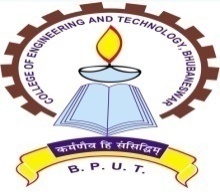 TECHNO CAMPUS, MAHALAXMI VIHAR, BHUBANESWAR-751029		(AnAutonomous &Constituent college of BPUT)	Letter No.20 CH /CETdated21.01.2019QUOTATION CALL NOTICE     Sealed quotations are invited from manufacturers/authorized dealers/distributors/suppliers for supply of the glasswares to the chemistry department: (List enclosed).The sealed quotation must reach in the office of the undersigned by Dt. 11.02.2019 (1.00PM) and it will be opened on same day i.e. on 11.02.2019at 3.30PM. Cost should specify the basic price and taxes etc. separately. Delivery of item will be made at chemistry department of CET Campus at the cost of supplier.  Price should be quoted including supply of the items and all taxes, GST in INR values.Dealers are requested to furnish their STCC/ITCC clearances/GST/GSTIN/TIN/PAN, etc. and authorized dealership certificate. The sealed quotation should be sent by Speed Post/ Registered post only to the office of the Principal, College of Engineering & Technology, Mahalaxmi Vihar, Bhubaneswar-751029. No hand delivery will be accepted. The authority is not responsible for any postal delay. Quotation received after the scheduled date and time will not be accepted.The authority reserves the right to reject/cancel all the quotations in whole or in part without assigning any reason thereof. The quotations must specify the delivery time. Payment will be made after successful supply of items duly certified by competent authority.Sd/-HOD, ChemistryLIST OF GLASSWARESLIST OF GLASSWARESLIST OF GLASSWARESLIST OF GLASSWARESLIST OF GLASSWARESLIST OF GLASSWARESLIST OF GLASSWARESSl. No.Name of GlasswaresQtyBOROSILBOROSILVENSILVENSILSl. No.Name of GlasswaresQtyCatalogue No.Rate(Rs.)Catalogue No.Rate(Rs.)1Round Bottom Flask, Boiling, Short Neck with Interchangeable Joint (24/29):250 ml ( 24/29)500 ml ( 24/29)1 ltr. ( 24/29)10 nos. each2Beakers, Griffin, Low Form with spout:50 ml100 ml250 ml500 ml.40 nos. each3Conical Flasks, Erlenmyer, Narrow Mouth:100 ml250 ml.20 nos. each4Reagent Bottles, Amber, Narrow Mouth, Graduated with Interchangeable Flat Head Stopper (24/29) - 250 ml.50 nos.5Volumetric Flasks with Interchangeable PP Stopper Accuracy as per class B10 ml25 ml50 ml100 ml250 ml500 ml1 ltr.20 nos. each6Pro-tube50 nos.7Asbestos Pad60 nos.8Burette Stand:(Retort Base, Heavy , 12 x 600)30 nos.9Pipettes, Transfer, Volumetric, Class B: 01 ml.05 ml.10 ml25 ml20 nos.10Measuring Cylinder: Cylinders, Graduated, Single Metric Sclae Pour out with Hexagonal Base, Accuracy as per ASTM, Class B 10 ml 50 ml 100 ml5 nos. each11Silica Crucible (~ 20 ml.)10 nos.12Alumina Crucible (50 ml.)5 nos.13Separating Funnel: Pear Shape with stopcock and interchangeable Stopper125 ml.250 ml.10 nos.14Desicator with Cover and Porcelain Plate, Plastic Knob:800 ml.1 ltr.1 unit15Funnels, Buchner Type with Sintered Disc: 80  ml. (G3/G4)5 nos.16Venchuri Meter( glass water suction pump)4 nos.17Rubber stopper,Cork (for test tube,conical flask)1 pkt.18Glass Funnel 250 ml.500 ml.4 nos. each19Test Tube Holder20 nos.20Round Bottom Flask Holder20 nos.21Granite Mortanpistle04 nos.22Tongs: Crucible Tong with bow stainless steel 20 nos.23Clamps: Three finger Clamp, Aluminum Pressure Die casted20 nos.24Universal Clamps: Single Burette clamp, PVC coated jaws, stainless steel20 nos.25Burners: Bunsen Burner, zinc PDC base with 13mm brass pipe for L.P.G.5 nos.26Spatula: Micro Chattaway5 nos.27Condensers, Graham, Coiled Distillate Type, Drip Tip, Interchangeable Inner and Outer Joint: (One mm height, 450 mm/550 mm)5 nos.28Z-shape Test tube stand, Aluminum, 19 hole assorted5 nos.29Flasks, Filtering, Bolt Neck, with Tubulation (100 ml.)10 nos.30Blue Glass4 set